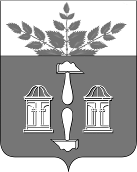 АДМИНИСТРАЦИЯ МУНИЦИПАЛЬНОГО ОБРАЗОВАНИЯ ЩЁКИНСКИЙ РАЙОН ПОСТАНОВЛЕНИЕОб утверждении административного регламента предоставления муниципальной услуги  «Предоставление разрешения на условно разрешенный вид использования земельного участка или объекта капитального строительства» В соответствии с Градостроительным кодексом Российской Федерации, Федеральным законом от 06.10.2003 № 131-ФЗ «Об общих принципах организации местного самоуправления в Российской Федерации», Федеральным законом от 27.07.2010 № 210-ФЗ «Об организации предоставления государственных и муниципальных услуг», на основании Устава муниципального образования Щекинский район администрация муниципального образования Щекинский район ПОСТАНОВЛЯЕТ:1. Утвердить административный регламент предоставления муниципальной услуги «Предоставление разрешения на условно разрешенный вид использования земельного участка или объекта капитального строительства» (приложение).2. Признать утратившим силу постановление администрации Щекинского района от 19.10.2017 № 10-1355 «Об утверждении административного регламента предоставления муниципальной услуги «Предоставление разрешения на условно разрешенный вид использования земельного участка или объекта капитального строительства». 3. Постановление обнародовать путем размещения на официальном Портале муниципального образования Щекинский район и на информационном стенде администрации Щекинского района по адресу:         Ленина пл., д.1, г. Щекино, Тульская область.4. Постановление вступает в силу со дня официального обнародования.АДМИНИСТРАТИВНЫЙ РЕГЛАМЕНТ предоставления муниципальной услуги «Предоставление разрешения на условно разрешенный вид использования земельного участка или объекта капитального строительства»Общие положения        Предмет регулирования административного регламента1. Административный регламент предоставления муниципальной услуги «Предоставление разрешения на условно разрешенный вид использования земельного участка или объекта капитального строительства» (далее – административный регламент) определяет стандарт предоставления муниципальной услуги и устанавливает сроки и последовательность административных процедур администрации муниципального образования Щекинский район (далее – администрация) при предоставлении муниципальной услуги. Предметом регулирования настоящего административного регламента является предоставление администрацией муниципального образования Щекинский район муниципальной услуги по предоставлению разрешения на условно разрешенный вид использования земельного участка или объекта капитального строительства на территории муниципального образования город Щекино, муниципального образования Яснополянское, муниципального образования Крапивенское, муниципального образования  Ломинцевское, муниципального образования  Огаревское, муниципального образования Лазаревское (далее - муниципальная услуга).   Круг заявителей2. Заявителями муниципальной услуги являются физические и юридические лица.      Требования к порядку информирования о предоставлении муниципальной услуги	3. Информирование о порядке предоставления муниципальной услуги осуществляется посредством размещения на Едином портале государственных и муниципальных услуг (функций) (www.gosuslugi.ru) (далее – ЕПГУ), портале государственных и муниципальных услуг (функций) Тульской области (www.gosuslugi71.ru) (далее – РПГУ), официальном сайте администрации (http://www.schekino.ru/).4. Основными требованиями к информированию заявителей о порядке предоставления муниципальной услуги являются:достоверность предоставляемой информации;четкость в изложении информации;полнота информирования;наглядность форм предоставляемой информации (при письменном информировании);удобство и доступность получения информации;оперативность предоставления информации.5. На ЕПГУ, РПГУ, официальном сайте администрации размещается следующая информация о порядке предоставления муниципальной услуги, а также справочная информация:исчерпывающий перечень документов, необходимых для предоставления муниципальной услуги, требования к оформлению указанных документов, а также перечень документов, которые заявитель вправе представить по собственной инициативе;круг заявителей;срок предоставления муниципальной услуги;результаты предоставления муниципальной услуги, порядок представления документа, являющегося результатом предоставления муниципальной услуги;исчерпывающий перечень оснований для отказа в предоставлении муниципальной услуги;о праве заявителя на досудебное (внесудебное) обжалование действий (бездействия) и решений, принятых (осуществляемых) в ходе предоставления муниципальной услуги;формы документов, используемые при предоставлении муниципальной услуги;справочные телефоны администрации;электронные адреса ЕПГУ, РПГУ;адреса официальных сайтов, а также электронной почты администрации.6. Информация о порядке предоставления муниципальной услуги, размещенная на ЕПГУ, РПГУ, официальном сайте администрации, на основании сведений, содержащихся в федеральной государственной информационной системе «Федеральный реестр государственных и муниципальных услуг (функций)» предоставляется заявителю бесплатно.Доступ к информации о порядке предоставления муниципальной услуги, размещенной на ЕПГУ, РПГУ, официальном сайте администрации, осуществляется без выполнения заявителем каких-либо требований, в том числе без использования программного обеспечения, установка которого на технические средства заявителя требует заключения лицензионного или иного соглашения с правообладателем программного обеспечения, предусматривающего взимание платы, регистрацию или авторизацию заявителя или предоставление им персональных данных.7. Устное информирование заявителей осуществляется сотрудниками администрации по месту нахождения администрации.При обращении заявителя лично или по телефону сотрудник администрации подробно и корректно информирует о порядке предоставления муниципальной услуги, а также предоставляет иную интересующую заявителя информацию по вопросу предоставления муниципальной услуги. Время ожидания ответа при устном информировании заявителя не может превышать 15 минут.Ответ на телефонный звонок начинается с информации о наименовании структурного подразделения администрации, фамилии, имени, отчестве и должности сотрудника администрации, принявшего телефонный звонок. Время телефонного разговора не должно превышать 10 минут.В случае отсутствия возможности самостоятельно ответить на поставленные заявителем вопросы, сотрудник, принявший звонок, должен переадресовать (перевести) его на другое уполномоченное должностное лицо или сообщить обратившемуся лицу телефонный номер, по которому обратившееся лицо может получить необходимую информацию.Сотрудник администрации, осуществляющий устное информирование, может предложить заявителю обратиться за необходимой информацией в письменной или электронной форме либо назначить другое удобное время в случае, если:для ответа требуется более продолжительное время;заявитель обратился за консультацией во время приема документов от другого заявителя и сотрудник администрации не имеет возможности оказать консультацию в полном объеме. В данной ситуации необходимо в вежливой (корректной) форме сообщить об этом заявителю.8. При обращении заявителя о порядке предоставления муниципальной услуги в письменной или электронной форме ответ направляется по почте или в электронном виде (в зависимости от способа доставки ответа, указанного в заявлении, или способа обращения заявителя за информацией). Ответ на обращение заявителя о порядке предоставления муниципальной услуги, направленные в письменной или электронной форме, дается в срок, не превышающий 30 календарных дней со дня регистрации обращения заявителя.9. Для получения сведений о ходе предоставления муниципальной услуги заявитель обращается в администрацию в устной, письменной или электронной форме, указывая (называя – при устном обращении) дату и входящий номер обращения, либо точный адрес и наименование объекта недвижимого имущества, а также фамилию, имя, отчество и (или) наименование заявителя.При обращении через ЕПГУ, РПГУ изменение статуса предоставления муниципальной услуги заявитель может отслеживать в личном кабинете в режиме реального времени.10. На информационных стендах в помещениях администрации, а также в раздаточных информационных материалах размещается следующая информация о порядке предоставления муниципальной услуги, а также справочная информация:текст настоящего административного регламента;извлечения из нормативных правовых актов, содержащих нормы, регулирующие деятельность по предоставлению муниципальной услуги;формы документов, используемые при предоставлении муниципальной услуги;порядок обжалования решений, действий или бездействия должностных лиц;место нахождения и графики работы администрации;справочные телефоны администрации;электронные адреса ЕПГУ, РПГУ;адреса официального сайта, а также электронной почты администрации.Информационные стенды в помещениях администрации должны быть освещены, хорошо просматриваемы, содержать актуальную информацию, необходимую для получения муниципальной услуги. Тексты материалов печатаются шрифтом PTAstraSerif №13 или №14, без исправлений.II. Стандарт предоставления муниципальной услуги   Наименование муниципальной услуги11. Муниципальная услуга «Предоставление разрешения на условно разрешенный вид использования земельного участка или объекта капитального строительства».       Наименование органа местного самоуправления, предоставляющего муниципальную услугу12. Муниципальная услуга предоставляется администрацией.13. Структурное подразделение администрации, ответственное за непосредственное предоставление муниципальной услуги – управление архитектуры, земельных и имущественных отношений.Результат предоставления муниципальной услуги14. Результатом предоставления муниципальной услуги является:1) предоставление разрешения на условно разрешенный вид использования земельного участка или объекта капитального строительства;2) отказ в предоставлении разрешения на условно разрешенный вид использования земельного участка или объекта капитального строительства.  Срок предоставления муниципальной услуги15. Срок предоставления муниципальной услуги: сорок семь рабочих дней со дня поступления в администрацию заявления и документов, необходимых для предоставления муниципальной услуги. Перечень нормативных правовых актов,регулирующих отношения, возникшие в связис предоставлением муниципальной услуги16. Предоставление муниципальной услуги осуществляется в соответствии с:Конституцией Российской Федерации;Градостроительным кодексом Российской Федерации;Гражданским кодексом Российской Федерации;Федеральным законом от 29.12.2004 № 191-ФЗ «О введении в действие Градостроительного кодекса Российской Федерации»;Федеральным законом от 06.10.2003 № 131-ФЗ «Об общих принципах организации местного самоуправления в Российской Федерации»;Федеральным законом от 27 июля 2010 года № 210-ФЗ «Об организации предоставления государственных и муниципальных услуг»;постановлением Правительства Российской Федерации от 24 октября 2011 года № 861 «О федеральных государственных информационных системах, обеспечивающих предоставление в электронной форме государственных и муниципальных услуг (осуществление функций)».Перечень нормативных правовых актов, регулирующих предоставление муниципальной услуги, размещается на ЕПГУ, РПГУ, в федеральной государственной информационной системе «Федеральный реестр государственных и муниципальных услуг (функций)», на официальных сайтах и информационных стендах в помещениях администрации.Исчерпывающий перечень документов, необходимыхв соответствии с нормативными правовыми актами для предоставления муниципальной услуги и услуг, которые являются необходимымии обязательными для предоставления муниципальной услуги, подлежащих предоставлению заявителем, способы их получения заявителем, в том числе в электронной форме, порядок их предоставления17. В целях получения разрешения на условно разрешенный вид использования земельного участка или объекта капитального строительства заявитель предоставляет самостоятельно:1) заявление о предоставлении разрешения на условно разрешенный вид использования земельного участка или объекта капитального строительства (далее – заявление) (приложение 1).2) нотариально удостоверенное согласие всех правообладателей земельного участка в отношении которого запрашивается разрешение на условно разрешенный вид использования земельного участка - в случае, если с заявлением обращаются не все собственники земельного участка;3) документ, подтверждающий полномочия представителя заявителя, в случае обращения за предоставлением муниципальной услуги представителя заявителя.18. Заявление и документы, необходимые для предоставления муниципальной услуги, могут быть направлены в электронной форме через ЕПГУ, РПГУ, в письменной форме посредством личного обращения в администрацию, либо посредством почтового отправления с уведомлением о вручении.Исчерпывающий перечень документов, необходимыхв соответствии с нормативными правовыми актами для предоставления муниципальной услуги, которые находятся в распоряжении государственных органов, органов местного самоуправления и иных органов, участвующих в предоставлении государственных и муниципальных услуг, и которые заявитель вправе представить,а также способы их получения заявителями, в том числе в электронной форме, порядок их представления19. Документы, необходимые в соответствии с нормативными правовыми актами для предоставления муниципальной услуги, которые находятся в распоряжении государственных органов, органов местного самоуправления и иных органов, участвующих в предоставлении государственных и муниципальных услуг, и которые заявитель вправе представить:правоустанавливающие документы на земельный участок и/или объект капитального строительства.20. Документы (их копии или сведения, содержащиеся в них), указанные в пункте 19 настоящего административного регламента, запрашиваются администрацией в государственных органах, органах местного самоуправления и подведомственных государственным органам или органам местного самоуправления организациях, в распоряжении которых находятся указанные документы, в срок не позднее одного рабочего дня со дня получения заявления, если заявитель не представил указанные документы самостоятельно.21. Документы, указанные в пункте 19 настоящего административного регламента, направляются заявителем самостоятельно, если указанные документы (их копии или сведения, содержащиеся в них) отсутствуют в Едином государственном реестре недвижимости22. Запрещается требовать от заявителя:1) представления документов и информации или осуществления действий, представление или осуществление которых не предусмотрено нормативными правовыми актами, регулирующими отношения, возникающие в связи с предоставлением муниципальной услуги;2) представления документов и информации, в том числе подтверждающих внесение заявителем платы за предоставление муниципальной услуги, которые находятся в распоряжении государственных органов, администрации, иных органов местного самоуправления либо подведомственных государственным органам или органам местного самоуправления организаций, участвующих в предоставлении предусмотренных частью 1 статьи 1 Федерального закона от 27.07.2010 № 210-ФЗ «Об организации предоставления государственных и муниципальных услуг» муниципальных услуг, в соответствии с нормативными правовыми актами Российской Федерации, нормативными правовыми актами Тульской области, за исключением документов, включенных в определенный частью 6 статьи 7 Федерального закона «Об организации предоставления государственных и муниципальных услуг» перечень документов. Заявитель вправе представить указанные документы и информацию в администрацию по собственной инициативе;3) осуществления действий, в том числе согласований, необходимых для получения муниципальной услуги и связанных с обращением в иные государственные органы, органы местного самоуправления, организации, за исключением получения услуг и получения документов и информации, предоставляемых в результате предоставления таких услуг, включенных в перечни, указанные в части 1 статьи 9 Федерального закона «Об организации предоставления государственных и муниципальных услуг»; 4) представления документов и информации, отсутствие и (или) недостоверность которых не указывались при первоначальном отказе в предоставлении муниципальной услуги, за исключением следующих случаев:а) изменение требований нормативных правовых актов, касающихся предоставления муниципальной услуги, после первоначальной подачи заявления о предоставлении муниципальной услуги;б) наличие ошибок в заявлении о предоставлении муниципальной услуги и документах, поданных заявителем после первоначального отказа в предоставлении муниципальной услуги и не включенных в представленный ранее комплект документов;в) истечение срока действия документов или изменение информации после первоначального отказа в предоставлении муниципальной услуги;г) выявление документально подтвержденного факта (признаков) ошибочного или противоправного действия (бездействия) сотрудника администрации, предоставляющего муниципальную услугу, о чем в письменном виде за подписью руководителя структурного подразделения администрации уведомляется заявитель, а также приносятся извинения за доставленные неудобства;5) предоставления на бумажном носителе документов и информации, электронные образы которых ранее были заверены в соответствии с пунктом 7.2 части 1 статьи 16 Федерального закона «Об организации предоставления государственных и муниципальных услуг», за исключением случаев, если нанесение отметок на такие документы либо их изъятие является необходимым условием предоставления государственной или муниципальной услуги, и иных случаев, установленных федеральными законами.Исчерпывающий перечень оснований для отказа в приеме документов, необходимых для предоставления муниципальной услуги	23. Основания для отказа в приеме заявления и документов, необходимых для предоставления муниципальной услуги, отсутствуют.Исчерпывающий перечень оснований для приостановления предоставления муниципальной услуги и (или) отказа в предоставлении муниципальной услуги	24. Основания для приостановления предоставления услуги не предусмотрены.25. Основаниями для отказа предоставлении муниципальной услуги, являются:1) отсутствие документов, необходимых для предоставления муниципальной услуги; 2) представленные документы или сведения утратили силу на момент обращения за услугой (сведения документа, удостоверяющий личность; документ, удостоверяющий полномочия представителя Заявителя, в случае обращения за предоставлением услуги указанным лицом); 3) представление неполного комплекта документов, указанных в пункте 17 настоящего административного регламента, подлежащих обязательному представлению заявителем; 4) представленные документы, содержат недостоверные и (или) противоречивые сведения, подчистки, исправления, повреждения, не позволяющие однозначно истолковать их содержание, а также не заверенные в порядке, установленном законодательством Российской Федерации; 5) подача заявления (запроса) от имени заявителя не уполномоченным на то лицом; 6) заявление о предоставлении услуги подано в орган местного самоуправления или организацию, в полномочия которых не входит предоставление услуги; 7) неполное, некорректное заполнение полей в форме заявления, в том числе в интерактивной форме заявления на Региональном портале, Едином портале; 8) электронные документы не соответствуют требованиям к форматам их предоставления и (или) не читаются; 9) несоблюдение установленных статьей 11 Федерального закона № 63- ФЗ условий признания действительности, усиленной квалифицированной электронной подписи».10) поступление уведомления о выявлении самовольной постройки от исполнительного органа государственной власти, должностного лица, государственного учреждения или органа местного самоуправления, указанных в части 2 статьи 55.32 Градостроительного кодекса Российской Федерации, за исключением случаев, если по результатам рассмотрения данного уведомления администрацией в исполнительный орган государственной власти, должностному лицу, в государственное учреждение или орган местного самоуправления, которые указаны в части 2 статьи 55.32 Градостроительного кодекса Российской Федерации и от которых поступило данное уведомление, направлено уведомление о том, что наличие признаков самовольной постройки не усматривается либо вступило в законную силу решение суда об отказе в удовлетворении исковых требований о сносе самовольной постройки или ее приведении в соответствие с установленными требованиями;11) градостроительным регламентом не установлен испрашиваемый условно разрешенный вид использования земельного участка или объекта капитального строительства;12) действие градостроительного регламента не распространяется на земельный участок в случаях, которые указаны в части 4 статьи 36 Градостроительного кодекса Российской Федерации;13) градостроительные регламенты не устанавливаются на земельный участок в случаях, которые указаны в части 6 статьи 36 Градостроительного кодекса Российской Федерации.14) комиссией по подготовке проекта правил землепользования и застройки подготовлены рекомендации главе администрации об отказе в предоставлении разрешения на условно разрешенный вид использования земельного участка или объекта капитального строительства.Перечень услуг, которые являются необходимыми иобязательными для предоставления муниципальной услуги,в том числе сведения о документе (документах), выдаваемом(выдаваемых) организациями, участвующими в предоставлениимуниципальной услуги26. Услуги, которые являются необходимыми и обязательными для предоставления муниципальной услуги, отсутствуют. Порядок, размер и основания взимания государственной пошлины или иной платы, взимаемой за предоставление муниципальной услуги27. Плата за предоставление муниципальной услуги не взимается.Максимальный срок ожидания в очереди при подаче запроса о предоставлении муниципальной услуги и при получении результата предоставления муниципальной услуги28. Максимальный срок ожидания в очереди при подаче запроса о предоставлении муниципальной услуги и при получении результата предоставления муниципальной услуги составляет не более 15 минут. Срок и порядок регистрации запроса заявителя о предоставлении муниципальной услуги, в том числе в электронной форме29. Заявление, поступившее в администрацию или МФЦ в письменной форме, подлежат обязательной регистрации в соответствии с правилами делопроизводства в день обращения заявителя сотрудником, ответственным за прием и регистрацию корреспонденции.30. При подаче заявления через ЕПГУ, РПГУ оно автоматически фиксируется в режиме реального времени в электронной системе. Регистрация заявления, поданного в электронном виде, осуществляется ответственным сотрудником администрации не позднее 1 рабочего дня, следующего за днем поступления, с сохранением присвоенного системой индивидуального номера.Требования к помещениям, в которых предоставляется муниципальная услуга, к месту ожидания и приема заявителей, размещению и оформлению визуальной, текстовой и мультимедийной информации о порядке предоставления муниципальной услуги31. Центральный вход в здание администрации должен быть оборудован вывеской, содержащей информацию о его наименовании и режиме работы.В помещении администрации должен быть установлен информационный стенд, на котором размещается следующая информация:текст настоящего административного регламента;извлечения из нормативных правовых актов, содержащих нормы, регулирующие деятельность по предоставлению муниципальной услуги;перечень документов, представление которых необходимо для предоставления муниципальной услуги. 32. Помещения, выделенные для предоставления муниципальной услуги, должны соответствовать санитарно-эпидемиологическим нормативам и требованиям пожарной безопасности. Количество мест ожидания определяется исходя из фактической нагрузки и возможности их размещения в помещении, но не может составлять менее 3 мест.33. На кабинете приема заявителей должна находиться информационная табличка (вывеска) с указанием:- номера кабинета;- фамилии, имени, отчества и должности специалиста, осуществляющего предоставление муниципальной услуги;- времени перерыва на обед, технического перерыва. В местах предоставления муниципальной услуги размещаются схемы расположения средств пожаротушения и путей эвакуации сотрудников администрации и посетителей. Помещение для ожидания гражданами приема оборудуется стульями, столами (стойками), обеспечивается канцелярскими принадлежностями.34. Рабочие места работников, предоставляющих муниципальную услугу, оборудованы средствами вычислительной техники, оргтехникой, средствами связи.35. Для людей с ограниченными возможностями предусмотрено: 1) возможность беспрепятственного входа в помещения и выхода из них;2) содействие со стороны должностных лиц, при необходимости, инвалиду при входе в здание администрации и выходе из него;3) оборудование на прилегающих к зданию территориях мест для парковки автотранспортных средств инвалидов;4) возможность посадки в транспортное средство и высадки из него перед входом в здание администрации, в том числе с использованием кресла-коляски и, при необходимости, с помощью сотрудников комитета;5) возможность самостоятельного передвижения по объекту в целях доступа к месту предоставления услуги, а также с помощью должностных лиц, предоставляющих услуги, ассистивных и вспомогательных технологий, а также сменной кресла-коляски;6) сопровождение инвалидов, имеющих стойкие расстройства функции зрения и самостоятельного передвижения, по зданию администрации;7) обеспечение допуска на объект собаки-проводника при наличии документа, подтверждающего ее специальное обучение, выданного по форме, установленной федеральным органом исполнительной власти, осуществляющим функции по выработке и реализации государственной политики и нормативно-правовому регулированию в сфере социальной защиты населения;8) оказание должностными лицами комитета иной необходимой инвалидам и маломобильным группам населения помощи в преодолении барьеров, мешающих получению ими услуг наравне с другими лицами.36. Доступность лицам с ограниченными возможностями обеспечивается оборудованием входа лестницами с поручнями, пандусами для передвижения инвалидных колясок.Показатели доступности и качества муниципальной услуги, в том числе количество взаимодействий заявителя с должностными лицами при предоставлении муниципальной услуги и их продолжительность, возможность получения информации о ходе предоставления муниципальной услуги37. Показателями доступности и качества муниципальной услуги являются:1) качество муниципальной услуги:ПД = КП / (КП + КН) x 100, гдеКП - количество предоставленных администрацией муниципальных услуг в соответствии с настоящим административным регламентом;КН - количество жалоб на неисполнение муниципальной услуги;2) доступность и своевременность предоставления муниципальной услуги:ПК = К1 / (К1 + К2 + К3) x 100, гдеК1 - количество своевременно предоставленных администрацией муниципальных услуг в соответствии с настоящим административным регламентом;К2 - количество предоставленных администрацией муниципальных услуг в соответствии с настоящим административным регламентом с нарушением установленного срока;К3 - количество необоснованных отказов в предоставлении муниципальной услуги администрацией в соответствии с настоящим административным регламентом.38. Количество взаимодействий заявителя с сотрудниками администрации при предоставлении муниципальной услуги и их продолжительность: не ограничено в пределах срока предоставления муниципальной услуги.Иные требования, в том числе учитывающие особенностипредоставления муниципальной услуги по экстерриториальномупринципу (в случае, если государственная услуга предоставляется по экстерриториальному принципу) и особенности предоставления муниципальной услуги в электронной форме39. Заявление может быть направлено в электронной форме через ЕПГУ, РПГУ.40. Обращение за предоставлением муниципальной услуги в электронной форме осуществляется с использованием электронных документов, подписанных электронной подписью в соответствии с требованиями Федерального закона от 6 апреля 2011 года № 63-ФЗ «Об электронной подписи», постановления Правительства Российской Федерации от 25 июня 2012 года № 634 «О видах электронной подписи, использование которых допускается при обращении за получением государственных и муниципальных услуг».41. Сведения о муниципальной услуге размещаются на ЕПГУ, РПГУ в порядке, установленном постановлением Правительства Российской Федерации от 24.10.2011 № 861 «О федеральных государственных информационных системах, обеспечивающих предоставление в электронной форме государственных и муниципальных услуг (осуществление функций)».42. Заявителям обеспечивается возможность получения на ЕПГУ, РПГУ информации о ходе предоставления муниципальной услуги.43. Иные требования, в том числе учитывающие особенности предоставления муниципальной услуги по экстерриториальному принципу, не предъявляются.III. Состав, последовательность и сроки выполнения административных процедур (действий), требования к порядку их выполнения, в том числе особенности выполнения административных процедур (действий) в электронной формеПеречень административных процедур44. Предоставление муниципальной услуги включает в себя последовательность следующих административных процедур:1) прием и регистрация заявления и документов, необходимых для предоставления муниципальной услуги; 2) рассмотрение заявления и документов, необходимых для предоставления муниципальной услуги;3) выдача заявителю документов по результатам предоставления муниципальной услуги.Прием и регистрация заявления и документов, необходимыхдля предоставления муниципальной услуги45. Основанием для начала административной процедуры является поступление в администрацию, заявления и документов, предусмотренных пунктом 17 настоящего административного регламента, способами, предусмотренными пунктом 18 настоящего административного регламента.46. Сотрудник администрации, ответственный за прием и регистрацию корреспонденции, обеспечивает прием и регистрацию заявления и документов в соответствии с правилами делопроизводства в день обращения заявителя.47. Результатом административной процедуры является прием и регистрация заявления и документов, необходимых для предоставления муниципальной услуги.48. По результатам административной процедуры сотрудник администрации, ответственный за прием и регистрацию корреспонденции, в срок не позднее рабочего дня, следующего за днем приема и регистрации заявления и документов, передает их сотруднику администрации, ответственному за предоставление муниципальной услуги.49. Сотрудник администрации, ответственный за предоставление муниципальной услуги, является членом комиссии по подготовке проекта правил землепользования и застройки (далее – комиссия) и уполномочен комиссией на рассмотрение заявления и документов, необходимых для предоставления муниципальной услуги, а также подготовку и направление главе администрации рекомендаций комиссии о предоставлении разрешения на условно разрешенный вид использования или об отказе в предоставлении такого разрешения с указанием причин принятого решения.Рассмотрение заявления и документов, необходимых для предоставления муниципальной услуги50. Основанием для начала административной процедуры является поступление сотруднику администрации, ответственному за предоставление муниципальной услуги, зарегистрированных заявления и документов.51. Сотрудник администрации, ответственный за предоставление муниципальной услуги, при получении зарегистрированных заявления и документов в течение одного рабочего дня со дня приема и регистрации заявления и документов обеспечивает формирование и направление межведомственных запросов о представлении в администрацию документов (их копий или сведений, содержащихся в них), предусмотренных пунктом 19 настоящего административного регламента, в государственные органы, органы местного самоуправления и подведомственные государственным органам или органам местного самоуправления организации, в распоряжении которых находятся указанные документы в соответствии с нормативными правовыми актами Российской Федерации, нормативными правовыми актами Тульской области, муниципальными правовыми актами, если заявитель не представил указанные документы самостоятельно.52. При получении ответов на межведомственные запросы сотрудник администрации, ответственный за предоставление муниципальной услуги, в течение десяти рабочих дней со дня получения документов (их копий или сведений, содержащихся в них), предусмотренных пунктом 19 настоящего административного регламента:1) проводит проверку документов, необходимых для предоставления муниципальной услуги, на предмет наличия оснований, предусмотренных пунктом 25 настоящего административного регламента;2) подготавливает проект постановления администрации о предоставлении разрешения на условно разрешенный вид использования земельного участка или объекта капитального строительства и обеспечивает его направление в орган местного самоуправления, уполномоченный на организацию и проведение общественных обсуждений или публичных слушаний, за исключением случая, указанного в части 11 статьи 39 Градостроительного кодекса Российской Федерации, либо подготавливает проект постановления администрации об отказе в предоставлении муниципальной услуги с указанием причин и обеспечивает его подписание главой администрации;3) в случае, если условно разрешенный вид использования земельного участка или объекта капитального строительства включен в градостроительный регламент в установленном для внесения изменений в правила землепользования и застройки порядке после проведения общественных обсуждений или публичных слушаний по инициативе физического или юридического лица, заинтересованного в предоставлении разрешения на условно разрешенный вид использования, подготавливает проект постановления администрации о предоставлении разрешения на условно разрешенный вид использования земельного участка или объекта капитального строительства и обеспечивает его подписание главой администрации без проведения общественных обсуждений или публичных слушаний. 53. На основании заключения о результатах общественных обсуждений или публичных слушаний по проекту постановления администрации о предоставлении разрешения на условно разрешенный вид использования земельного участка или объекта капитального строительства сотрудник администрации, ответственный за предоставление муниципальной услуги, в течение трех рабочих дней со дня окончания таких обсуждений или слушаний осуществляет подготовку рекомендаций комиссии о предоставлении такого разрешения или об отказе в предоставлении такого разрешения с указанием причин принятого решения, а также проект постановления администрации о предоставлении такого разрешения или об отказе в предоставлении такого разрешения с указанием причин принятого решения и направляет указанные рекомендации и проект постановления администрации главе администрации.54. Глава администрации в течение трех календарных дней со дня поступления указанного в пункте 52 настоящего административного регламента проекта постановления, либо указанных в пункте 53 настоящего административного регламента рекомендаций и проекта постановления администрации подписывает постановление администрации о предоставлении разрешения на условно разрешенный вид использования или об отказе в предоставлении такого разрешения.55. Результатом административной процедуры является подписание главой администрации постановления администрации о предоставлении разрешения на условно разрешенный вид использования или об отказе в предоставлении такого разрешения.Выдача заявителю документов по результатам предоставления муниципальной услуги56. Основанием для начала административной процедуры является поступление сотруднику администрации, ответственному за предоставление муниципальной услуги, подписанного результата предоставления муниципальной услуги.57. Сотрудник администрации, ответственный за предоставление муниципальной услуги, в течение пяти рабочих дней со дня поступления подписанного результата предоставления муниципальной услуги, обеспечивает направление заявителю результата предоставления муниципальной услуги, а также опубликование постановления администрации о предоставлении разрешения на условно разрешенный вид использования или об отказе в предоставлении такого разрешения в порядке, установленном для официального опубликования муниципальных правовых актов, иной официальной информации, и размещение на официальном сайте муниципального образования (при наличии официального сайта муниципального образования) в сети «Интернет».58. Результатом административной процедуры является направление заявителю результата предоставления муниципальной услуги способом, определенным им в заявлении.Порядок осуществления в электронной форме, в том числе с использованием ЕПГУ, РПГУ административных процедур59. Подача заявителем документов, необходимых для предоставления муниципальной услуги, а также получение заявителем результата предоставления муниципальной услуги может осуществляться в электронной форме через ЕПГУ, РПГУ.60. Формирование запроса заявителем осуществляется посредством заполнения электронной формы запроса на ЕПГУ, РПГУ без необходимости дополнительной подачи запроса в какой-либо иной форме.61. Форматно-логическая проверка сформированного запроса осуществляется автоматически после заполнения заявителем каждого из полей электронной формы запроса. При выявлении некорректно заполненного поля электронной формы запроса заявитель уведомляется о характере выявленной ошибки и порядке ее устранения посредством информационного сообщения непосредственно в электронной форме запроса.62. При формировании запроса заявителю обеспечивается:а) возможность копирования и сохранения запроса и иных документов, необходимых для предоставления муниципальной услуги;б) возможность заполнения несколькими заявителями одной электронной формы запроса при обращении за услугами, предполагающими направление совместного запроса несколькими заявителями (описывается в случае необходимости дополнительно);в) возможность печати на бумажном носителе копии электронной формы запроса;г) сохранение ранее введенных в электронную форму запроса значений в любой момент по желанию пользователя, в том числе при возникновении ошибок ввода и возврате для повторного ввода значений в электронную форму запроса;д) заполнение полей электронной формы запроса до начала ввода сведений заявителем с использованием сведений, размещенных в федеральной государственной информационной системе «Единая система идентификации и аутентификации в инфраструктуре, обеспечивающей информационно-технологическое взаимодействие информационных систем, используемых для предоставления государственных и муниципальных услуг в электронной форме» (далее – единая система идентификации и аутентификации), и сведений, опубликованных на ЕПГУ, РПГУ, в части, касающейся сведений, отсутствующих в единой системе идентификации и аутентификации;е) возможность вернуться на любой из этапов заполнения электронной формы запроса без потери ранее введенной информации;ж) возможность доступа заявителя на ЕПГУ, РПГУ к ранее поданным им запросам в течение не менее одного года, а также частично сформированных запросов - в течение не менее трех месяцев.63. Сформированный и подписанный запрос направляется в администрацию посредством ЕПГУ, РПГУ.При успешной отправке запросу присваивается уникальный номер, по которому в личном кабинете заявителя будет представлена информация о ходе выполнения указанного запроса.64. Администрация обеспечивает прием и регистрацию документов, необходимых для предоставления муниципальной услуги, без необходимости повторного представления заявителем таких документов в письменной форме.Срок административной процедуры: один рабочий день.65. Предоставление муниципальной услуги начинается с момента приема и регистрации администрацией электронных документов, необходимых для предоставления муниципальной услуги.66. После принятия запроса сотрудником администрации, уполномоченным на предоставление муниципальной услуги, запросу в личном кабинете заявителя посредством ЕПГУ, РПГУ присваивается статус «Регистрация заявителя и прием документов».67. Использование ЕПГУ, РПГУ гарантирует неразглашение и сохранность конфиденциальной информации, достоверность сведений за счет использования в электронной системе электронных подписей, полученных в доверенном удостоверяющем центре.68. Заявитель вправе получить результат предоставления муниципальной услуги в форме документа на бумажном носителе в течение срока действия результата предоставления муниципальной услуги.69. Заявитель имеет возможность получения информации о ходе предоставления муниципальной услуги.Информация о ходе предоставления муниципальной услуги направляется заявителю в срок, не превышающий одного рабочего дня после завершения выполнения соответствующего действия, на адрес электронной почты или с использованием средств ЕПГУ, РПГУ по выбору заявителя.70. При предоставлении муниципальной услуги в электронной форме заявителю направляется уведомление об окончании предоставления муниципальной услуги либо мотивированный отказ в предоставлении муниципальной услуги.71. Заявителям обеспечивается возможность оценить доступность и качество муниципальной услуги на ЕПГУ, РПГУ.Порядок исправления допущенных опечаток и ошибок в выданных в результате предоставления муниципальной услуги документах72. Основанием для исправления технической ошибки в выданных в результате предоставления муниципальной услуги документах является поступление в администрацию заявления об исправлении технической ошибки.73. При обращении в администрацию за исправлением технической ошибки заявитель представляет:заявление об исправлении технической ошибки (приложение 2);документы, свидетельствующие о наличии технической ошибки и содержащие правильные данные;оригинал документа, указанный в пункте 14 настоящего административного регламента, в котором содержится техническая ошибка.74. Заявление об исправлении технической ошибки подается заявителем в письменной форме посредством личного обращения в администрацию, либо посредством почтового отправления с уведомлением о вручении.75. Заявление об исправлении технической ошибки и документы, предусмотренные пунктом 73 настоящего административного регламента, регистрируются в администрации в день их поступления.76. Рассмотрение заявления осуществляется сотрудником администрации, ответственным за предоставление муниципальной услуги.77. Результатом рассмотрения заявления об исправлении технической ошибки является направление заявителю исправленного результата предоставления муниципальной услуги способом, определенным им в заявлении, в срок не превышающий пяти рабочих дней со дня поступления и регистрации заявления об исправлении технической ошибки.Оригинал документа, указанный в пункте 14 настоящего административного регламента, в котором содержится техническая ошибка, после направления заявителю исправленного результата предоставления муниципальной услуги не возвращается. 78. Основанием для получения дубликата результата предоставления муниципальной услуги является поступление в администрацию заявления (приложение 3).79. Заявление о получении дубликата подается заявителем в письменной форме посредством личного обращения в администрацию, либо посредством почтового отправления с уведомлением о вручении.80. Заявление о получении дубликата регистрируется в администрации в день его поступления.81. Рассмотрение заявления осуществляется сотрудником администрации, ответственным за предоставление муниципальной услуги.82. Результатом рассмотрения заявления о получении дубликата является направление заявителю результата предоставления муниципальной услуги с отметкой «дубликат» способом, определенным им в заявлении, в срок не превышающий пяти рабочих дней со дня поступления и регистрации заявления о получении дубликата. IV. Формы контроля за исполнением административного регламентаПорядок осуществления текущего контроля над соблюдением и исполнением ответственными должностными лицами положений административного регламента и иных нормативных правовых актов, устанавливающих требования к предоставлению муниципальной услуги, а также принятием решений ответственными лицами83. Текущий контроль за предоставлением муниципальной услуги осуществляет руководитель структурного подразделения администрации, ответственного за непосредственное предоставление муниципальной услуги.84. Предметом контроля являются выявление и устранение нарушений порядка рассмотрения заявления, объективность и тщательность проверки сведений, обоснованность и законность предлагаемых для принятия решений по запросам и обращениям.85. При выявлении в ходе текущего контроля нарушений, установленного административным регламентом, порядка предоставления муниципальной услуги или требований законодательства Российской Федерации руководитель структурного подразделения администрации принимает меры по устранению таких нарушений и направляет в адрес представителя нанимателя предложения о применении или неприменении мер дисциплинарной ответственности в отношении лиц, допустивших соответствующие нарушения.Порядок и периодичность осуществления плановых и внеплановыхпроверок полноты и качества предоставления государственнойуслуги, в том числе порядок и формы контроля за полнотой икачеством предоставления государственной услуги86. Контроль за полнотой и качеством предоставления муниципальной услуги включает в себя проведение проверок, выявление и устранение нарушений, рассмотрение обращений заявителей, содержащих жалобы на действия и (или) бездействие должностных лиц администрации, принятие решений и подготовку ответов на указанные обращения.87. Контроль за предоставлением муниципальной услуги проводится главой администрации или заместителем главы администрации в форме регулярных проверок соблюдения и исполнения сотрудниками администрации положений настоящего административного регламента, утвержденных планов работ, определяющих порядок выполнения процедуры.88. Проверки могут быть плановыми и внеплановыми. При проверке могут рассматриваться все вопросы, связанные с предоставлением муниципальной услуги, или вопросы, связанные с исполнением той или иной административной процедуры. Проверка также может проводиться по конкретному обращению заявителей или иных заинтересованных лиц. Периодичность осуществления текущего контроля устанавливается руководителем структурного подразделения администрации.Ответственность должностных лиц за решения и действия (бездействие), принимаемые (осуществляемые) в ходе предоставления муниципальной услуги89. Муниципальные служащие администрации, участвующие в предоставлении муниципальной услуги, несут персональную ответственность за полноту и качество предоставления муниципальной услуги, соблюдение последовательности и сроков исполнения административных процедур, установленных настоящим административным регламентом и иными нормативными правовыми актами, в которых определены требования к предоставлению муниципальной услуги. 90. Должностные лица администрации, ответственные за организацию предоставления муниципальной услуги, несут персональную ответственность за предоставление муниципальной услуги в соответствии с настоящим административным регламентом и иными нормативными правовыми актами, устанавливающими требования к предоставлению муниципальной услуги, за обеспечение полноты и качества предоставления муниципальной услуги. 91. Ответственность муниципальных служащих администрации, участвующих в предоставлении муниципальной услуги, устанавливается в их должностных регламентах в соответствии с требованиями действующего федерального законодательства. Положения, характеризующие требования к порядку и формам контроля над предоставлением муниципальной услуги, в том числе со стороны граждан, их объединений и организаций92. Контроль за предоставлением муниципальной услуги осуществляется должностными лицами администрации, а также заявителями, указанными в пункте 2 настоящего административного регламента, и иными лицами, чьи права или законные интересы были нарушены действиями (бездействием) должностных лиц администрации, принимаемыми ими решениями. 93. Граждане, их объединения и организации вправе направить в администрацию в порядке осуществления контроля за предоставлением муниципальной услуги замечания и предложения по улучшению качества предоставления муниципальной услуги. Досудебный (внесудебный) порядок обжалования решений и действий (бездействия) органа, предоставляющего муниципальную услугу, многофункционального центра предоставления государственных и муниципальных услуг, а также их должностных лиц или муниципальных служащихИнформация для заинтересованных лиц об их праве на досудебное (внесудебное) обжалование действий (бездействия) и (или) решений, принятых (осуществленных) в ходе предоставления муниципальной услуги94. При предоставлении муниципальной услуги заявитель и иные заинтересованные лица имеют право подать жалобу на действие (бездействие) и (или) решение администрации и (или) должностных лиц администрации, осуществляемое или принятое в ходе предоставления муниципальной услуги (далее - жалоба).Органы местного самоуправления, организации и уполномоченныена рассмотрение жалобы лица, которым может быть направленажалоба заявителя в досудебном (внесудебном) порядке95. Органом местного самоуправления, в который может быть направлена жалоба, является администрация.96. Жалоба на решение и действие (бездействие) руководителя структурного подразделения администрации подается заместителю главы администрации (непосредственно координирующему и контролирующему деятельность структурного подразделения администрации).97. Жалоба на решение и действие (бездействие) заместителя главы администрации подается главе администрации.98. Жалоба на решения и действия (бездействие) администрации, должностного лица администрации, муниципальных служащих, руководителя структурного подразделения администрации может быть подана заявителем через МФЦ.Способы информирования заявителей о порядке подачи ирассмотрения жалобы, в том числе с использованием ЕПГУ, РПГУ99. Информация о порядке подачи и рассмотрения жалобы размещается на официальном сайте администрации в информационно-телекоммуникационной сети «Интернет», ЕПГУ, РПГУ, а также предоставляется непосредственно должностными лицами администрации по телефонам для справок, а также электронным сообщением по адресу, указанному заявителем.Перечень нормативных правовых актов, регулирующих порядокдосудебного (внесудебного) обжалования решений и действий(бездействия) органа, предоставляющего муниципальнуюуслугу, а также его должностных лиц100. Порядок досудебного (внесудебного) обжалования решений и действий (бездействия) органа, предоставляющего муниципальную услугу, а также его должностных лиц регулируется следующими нормативными правовыми актами:Федеральным законом от 27 июля 2010 года № 210-ФЗ «Об организации предоставления государственных и муниципальных услуг»;Федеральным законом от 26 июля 2006 года № 135-ФЗ «О защите конкуренции»;постановлением правительства Тульской области от 31.10.2012 № 621 «О Порядке подачи и рассмотрения жалоб на решения и действия (бездействие) органов исполнительной власти Тульской области и их должностных лиц, государственных гражданских служащих органов исполнительной власти Тульской области, а также на решения и действия (бездействие) многофункциональных центров предоставления государственных и муниципальных услуг, работников многофункциональных центров».101. Информация, предусмотренная в настоящем разделе, подлежит обязательному размещению на ЕПГУ, РПГУ.Приложение 1к административному регламенту предоставления муниципальной услуги «Предоставление разрешения на условно разрешенный вид использования земельного участка или объекта капитального строительства»ФОРМАГлаве администрации муниципального образования (председателю комиссии по подготовке проекта правил землепользования и застройки)  ___________________________________________Заявитель __________________________________(фамилия, имя, отчество (при наличии)____________________________________________________________физического лица, либо наименование____________________________________________________________организации, почтовый адрес, телефон)ЗАЯВЛЕНИЕо предоставлении разрешения на условно разрешенный вид использования земельного участка или объекта капитального строительства Прошу предоставить разрешение на условно разрешенный вид использования земельного участка или объекта капитального строительства.Местоположение земельного участка или объекта капитального строительства _____________________________________________________.                                                                         (кадастровый номер, адрес) 	Запрашиваемый условно разрешенный вид использования земельного участка или объекта капитального строительства _______________________.Приложения: _________________________________ на _____ листах.Заявитель __________________________________________________                                                                (подпись, расшифровка подписи) «___» _____________ ____ г. Приложение 2к административному регламенту предоставления муниципальной услуги «Предоставление разрешения на условно разрешенный вид использования земельного участка или объекта капитального строительства»Главе администрации муниципального образования ___________________________________________________________________________Заявитель __________________________________(фамилия, имя, отчество (при наличии)____________________________________________________________физического лица, либо наименование____________________________________________________________организации, почтовый адрес, телефон)__________________________________________Приложение 3к административному регламенту предоставления муниципальной услуги «Предоставление разрешения на условно разрешенный вид использования земельного участка или объекта капитального строительства»Главе администрации муниципального образования __________________________________________________________________________Заявитель __________________________________(фамилия, имя, отчество (при наличии)____________________________________________________________физического лица, либо наименование___________________________________________________________организации, почтовый адрес, телефон)_________________________________________От 20. 07. 2022№ 7-900Глава администрации муниципального образования Щёкинского районА.С. ГамбургУТВЕРЖДЕНпостановлением администрации муниципального образования Щекинский район    от 20.07.2022__ № 7-900____ЗАЯВЛЕНИЕоб исправлении технической ошибкиЗАЯВЛЕНИЕоб исправлении технической ошибкиПрошу исправить техническую ошибку, допущенную при предоставлении ________________________________________________________________________________________________________________________________________(реквизиты документа)Приложения: _________________________________ на _____ листах.(документы, свидетельствующие о наличии технической ошибки и содержащие правильные данные)Заявитель__________________________________________________(подпись, расшифровка подписи)Прошу исправить техническую ошибку, допущенную при предоставлении ________________________________________________________________________________________________________________________________________(реквизиты документа)Приложения: _________________________________ на _____ листах.(документы, свидетельствующие о наличии технической ошибки и содержащие правильные данные)Заявитель__________________________________________________(подпись, расшифровка подписи)«___» _____________ ____ г.ЗАЯВЛЕНИЕо выдаче дубликата документа, выданногопо результатам предоставления муниципальной услугиПрошу выдать дубликат ________________________________________________________   _________________________________________________________________________________________(реквизиты документа)Заявитель __________________________________________________________________________(подпись, расшифровка подписи)